	2010年12月15日，日内瓦尊敬的先生/女士：1	我谨在此通知您，新的ITU-T Y.2281建议书“利用下一代网络的网络化汽车框架”和Y.2291建议书“利用下一代网络架构的家庭网络框架”草案，在2010年10月1日开始的AAP-45的最后征求意见阶段收到了大量意见。2	有关这份建议书的意见处理目前仍在进行之中，由于计划举行的第13研究组会议日期临近，因此该研究组主席经与电信标准化局协商决定，按照ITU-T A.8建议书第4.4.2段的规定，考虑在于2011年4月19-30日在日内瓦举行的第13研究组会议上批准上述建议书草案，详见电信标准化局2010年12月16日AAP-50。顺致敬意!电信标准化局主任
马尔科姆•琼森电信标准化局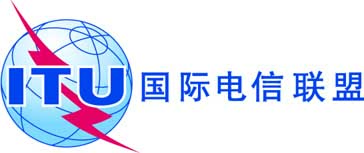 文号：电信标准化局第7/13号集体函补遗1电话：
传真：电子
邮件：
+41 22 730 5126
+41 22 730 5853tsbsg13@itu.int 	致国际电联各成员国主管部门、
ITU-T部门成员和参加第13研究组
工作的ITU-T部门准成员事由：第13研究组的会议
2011年1月17日至28日，日内瓦